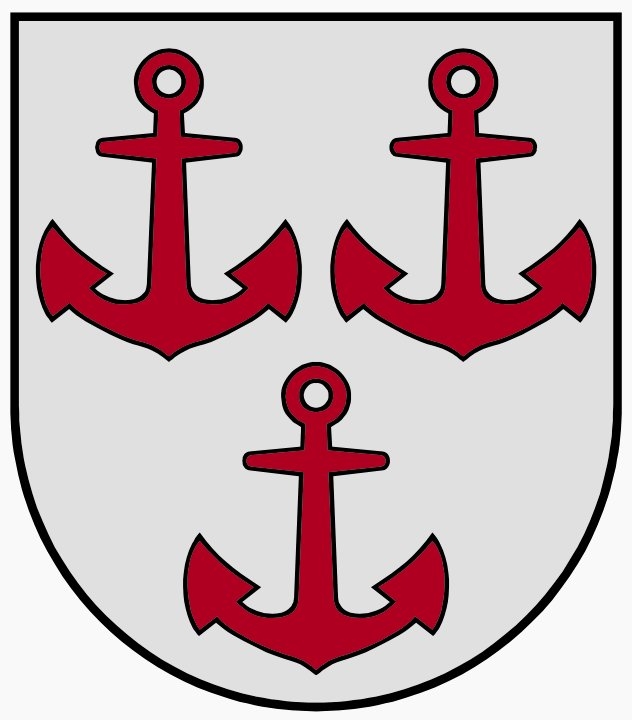 LATVIJAS REPUBLIKASALACGRĪVAS NOVADA DOMESALACGRĪVAS NOVADA BŪVVALDEReģ.Nr.90000059796, Smilšu ielā 9, Salacgrīvā, Salacgrīvas novadā, LV – 4033, tālrunis: 64071996, 64071997; : 64071993; e-pasts: ineta.cirule@salacgriva.lvSalacgrīvā16.04.2015. Nr.13-15.1.1-53LR Saeimas Parlamentārās izmeklēšanas komisijaiJēkaba iela 11, Rīga LV-1811Par atbilžu sniegšanu uz iesniegtajiem jautājumiem 	Atsaucoties uz LR Parlamentārās izmeklēšanas komisijas par Latvijas valsts rīcību, izvērtējot 2013.gada 21.novembrī Zolitūdē notikušās traģēdijas cēloņus, un turpmākajām darbībām, kas veiktas normatīvo aktu un valsts pārvaldes un pašvaldību darbības sakārtošanā, lai nepieļautu līdzīgu traģēdiju atkārtošanos, kā arī par darbībām minētās traģēdijas seku novēršanā 2015.gada 18.marta vēstuli Nr.2333.9/18-74-12/15 “Par atbilžu sniegšanu uz Parlamentārās izmeklēšanas komisijas jautājumiem”, sniedzu atbildes uz minētajā vēstulē izteiktajiem jautājumiem:Salacgrīvas novada pašvaldības sadarbība ar valsti, lai savā teritorijā nodrošinātu būvniecības pārraudzību un koordināciju, izpaužas LR Ekonomikas ministrijas organizētu informatīvu semināru apmeklējumos un informācijas sniegšanā pēc LR Ekonomikas ministrijas un Būvniecības valsts kontroles biroja pieprasījuma. Vispārējā būvniecības pārraudzības un koordinācijas nodrošināšanu valstī vērtējama kā nepietiekoša.Būvprojekta izstrādātājam un būvprojekta ekspertam normatīvajos aktos ir jāparedz solidāra atbildība.LR 1994.gada 19.maija likuma “Par pašvaldībām” 15.panta 14.punkts nosaka, ka viena no pašvaldības autonomajām funkcijām ir nodrošināt savas administratīvās teritorijas būvniecības procesa tiesiskumu. Saskaņā ar LR 2013.gada 9.jūlija likuma “Būvniecības likums” (turpmāk – Būvniecības likums) 7.panta 1.punktu Likuma izpildei vietējā pašvaldība nodrošina būvniecības procesa tiesiskumu, izveidojot būvvaldi savā teritorijā vai vienojoties ar citām pašvaldībām par kopīgas būvvaldes izveidi un nodrošinot būvvaldes darbībai nepieciešamos resursus, kā arī deleģējot citai pašvaldībai atsevišķu uzdevumu izpildi Valsts pārvaldes iekārtas likumā noteiktajā kārtībā, kā arī pieņemot lēmumus par apstrīdētajiem pašvaldības būvvaldes administratīvajiem aktiem, faktisko rīcību un lēmumiem, kas apstrīdami saskaņā ar normatīvajiem aktiem. Salacgrīvas novada būvvalde darbojas atbilstoši normatīvajos aktos noteiktajai kompetencei gan izvērtējot iesniegtos dokumentus, gan veicot būvniecības kontroli (būvobjektā) saskaņā ar  Būvniecības likuma 18.panta un LR Ministru Kabineta 2014.gada 19.augusta noteikumu Nr.500 “Vispārīgie būvnoteikumi” (turpmāk – Vispārīgie būvnoteikumi) 133.-149.p. nosacījumiem esošo resursu ietvaros, bet būvuzraudzību nodrošina būvuzraugs saskaņā ar Vispārīgo būvnoteikumu 117.-129.p. nosacījumiem.Saskaņā ar LR Ministru Kabineta 2014.gada 2.septembra noteikumu Nr.529 “Ēku būvnoteikumi” 88.p. būvvalde izvērtē izstrādāto būvprojektu atbilstoši būvatļaujā ietvertajiem projektēšanas nosacījumiem un nepieciešamo tehnisko risinājumu esību, kā arī pārliecinās par normatīvajos aktos noteikto prasību ievērošanu. Būvprojektā iekļauto būvkonstrukciju slodžu aprēķinu pareizību apliecina būvprojekta būvkonstrukciju daļas vadītājs. Pašvaldību būvinspektors veic būvprojekta tehniskā izpildījuma pārbaudes atbilstību būvprojektam un normatīvajiem aktiem būvobjektā.Salacgrīvas novada teritorijā nav noteikta īpaša normatīvā kārtība attiecībā uz būvprojekta ekspertīzes uzraudzību 3.grupas būvēm, vispārējā kārtība ir noteikta Vispārīgo būvnoteikumu 41.-65.p. Būvprojekta ekspertīzes dokumentācija tiek uzglabāta būvvaldes arhīvā kopā ar būvprojekta eksemplāru.Pēc 2013.gada novembra Salacgrīvas novada būvvalde ir apsekojusi un vizuāli novērtējusi vairākas ekspluatācijā esošās sabiedriskās ēkas – lielveikalus, skolas, bērnudārzus, norādot uz būves apsekošanas akta izstrādes nepieciešamību un tālāko rīcību saskaņā ar eksperta norādījumiem.Būvvaldes vadītāja – galvenā arhitekte				Ineta CīruleŠis dokuments ir parakstīts ar drošu elektronisko parakstu un satur laika zīmogu.